Registration Form for New Horizon Theatre’s 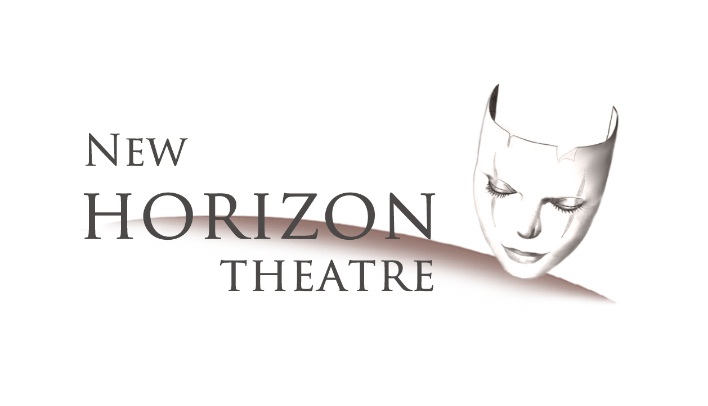 2021 Summer Performing Arts CampJune 21st – 25th     9am – 4pm ET (Show Times TBD on Afternoon/Evening of Saturday, June 26th)   Email To:  hwheelerNHCT@yahoo.com  (or) Mail To:  PO Box 131, West Point, GA 31833Participant’s Name:  ____________________________________________________________________Preferred Name:  ________________________________________		Gender: ____________Address:  _____________________________________________________________________________	   _____________________________________________________________________________Age:  __________________	Date of Birth:  __________________	   Grade Entering in Fall: ______Allergies/Medical Notes:________________________________________________________________Is this participant a BEGINNER (or) INTERMEDIATE (or) ADVANCED in Performing Arts? (Circle)How did you hear about the NHCT Camp? __________________________________________________Parent’s Name:  _______________________________________________________________________Parent’s Address:  _____________________________________________________________________Phone #:  _______________________________		Cell #: _________________________________Work #:  ________________________________	Email:  _________________________________Emergency Contact/ Phone Number: ______________________________________________________Required by end of registration session on Day 1 of camp:  (To be completed by NHCT registration staff) (Registration from 8:15-9:00am on June 21st – Forms can be mailed/emailed in early to avoid delays.)	Completed Registration Form for each participant	Signed Release Forms	T-Shirt Order Form	Signed Rules & Expectations Form	Payment in Full (Checks should be made to “New Horizon Theatre” - $200 for one camper/ Family discounts are available for siblings)On back of form or extra paper, please note previous experience in Performing Arts – including music, drama, dance, gymnastics, technical, etc:								